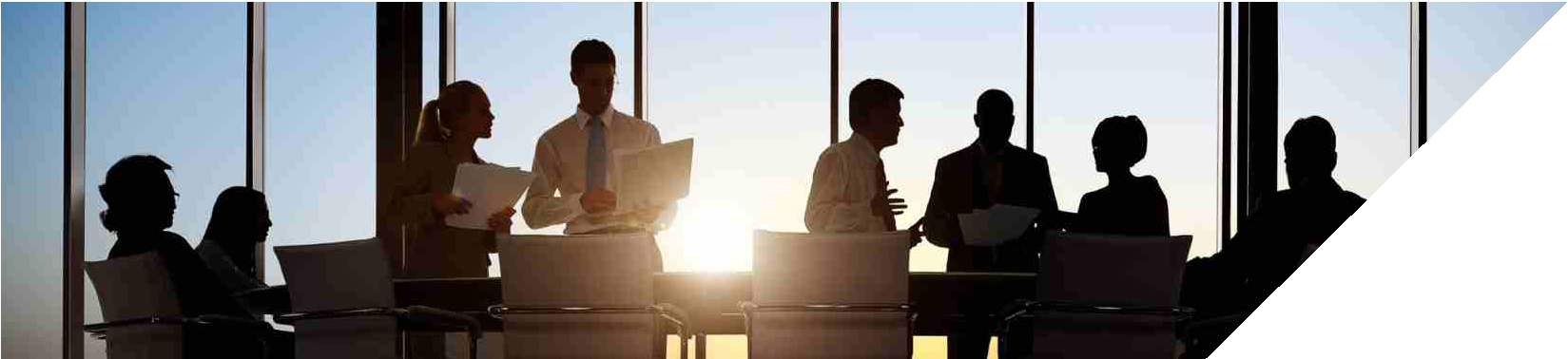 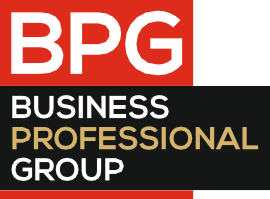 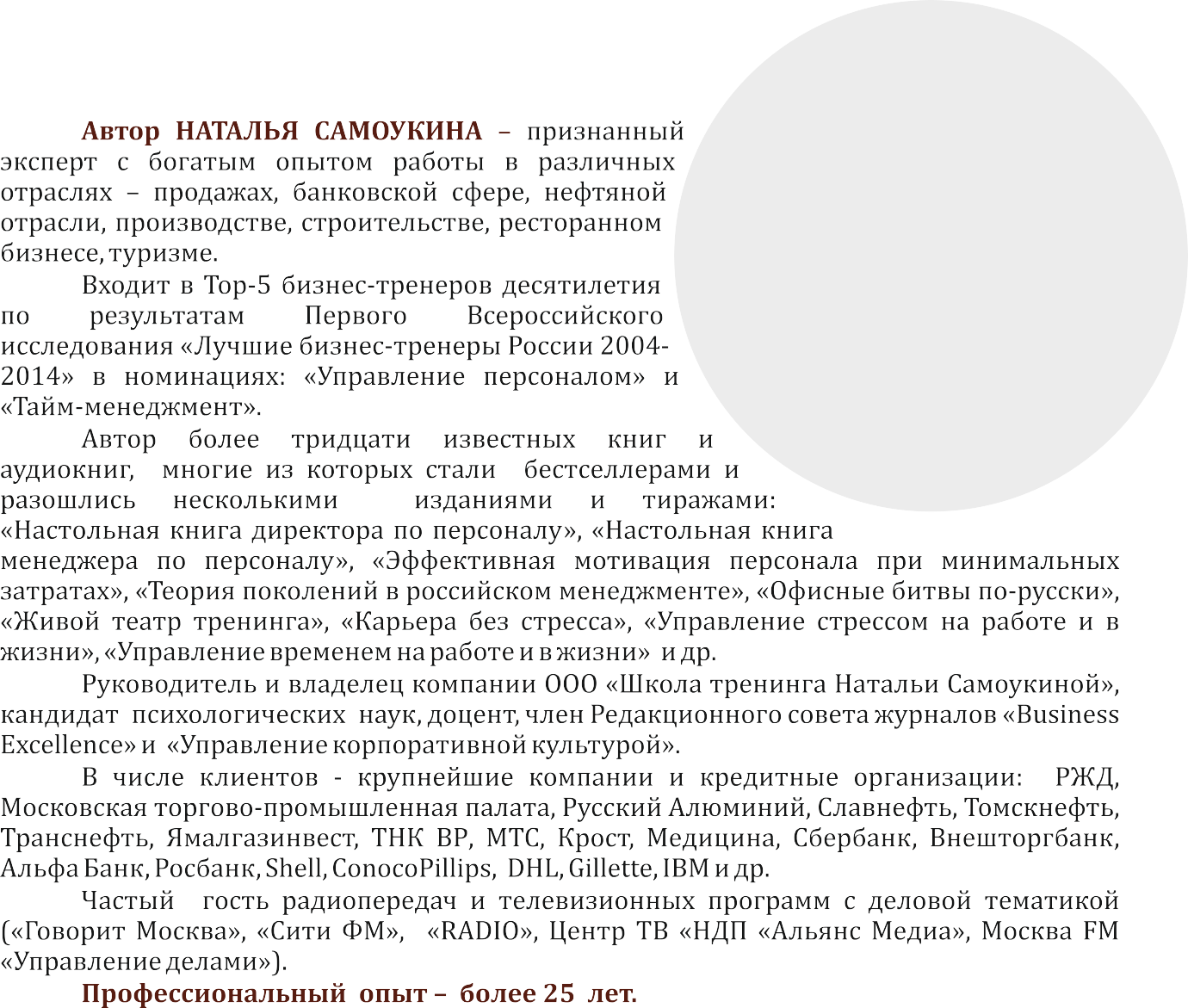 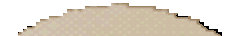 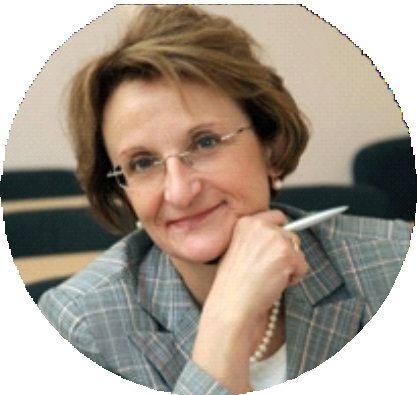 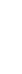 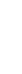 TOPБИЗНЕСТРЕНЕРОВСЛУЖБА ПЕРСОНАЛА В КОМПАНИИФормат     онлайн-интенсив 4 вебинара по 4 час. (16 час.)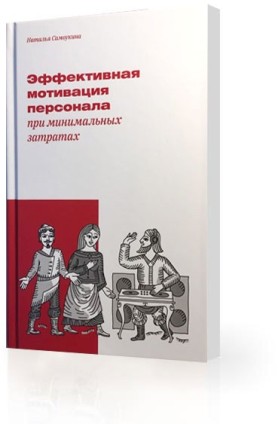 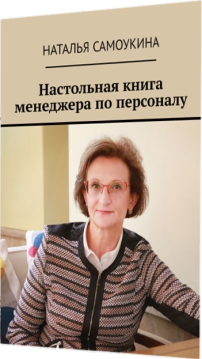 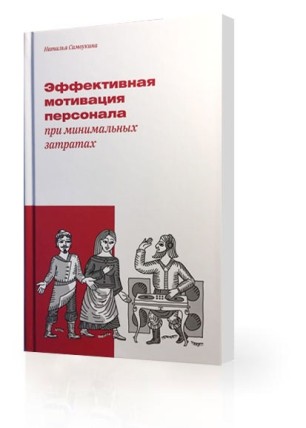 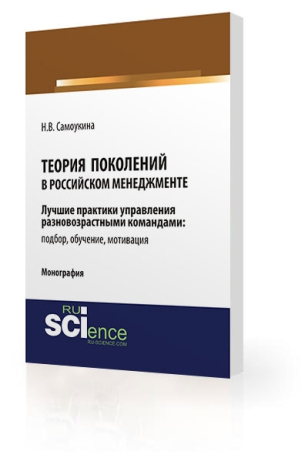 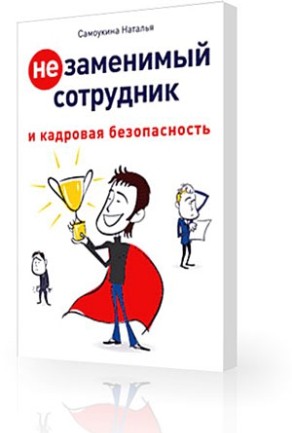 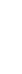 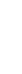 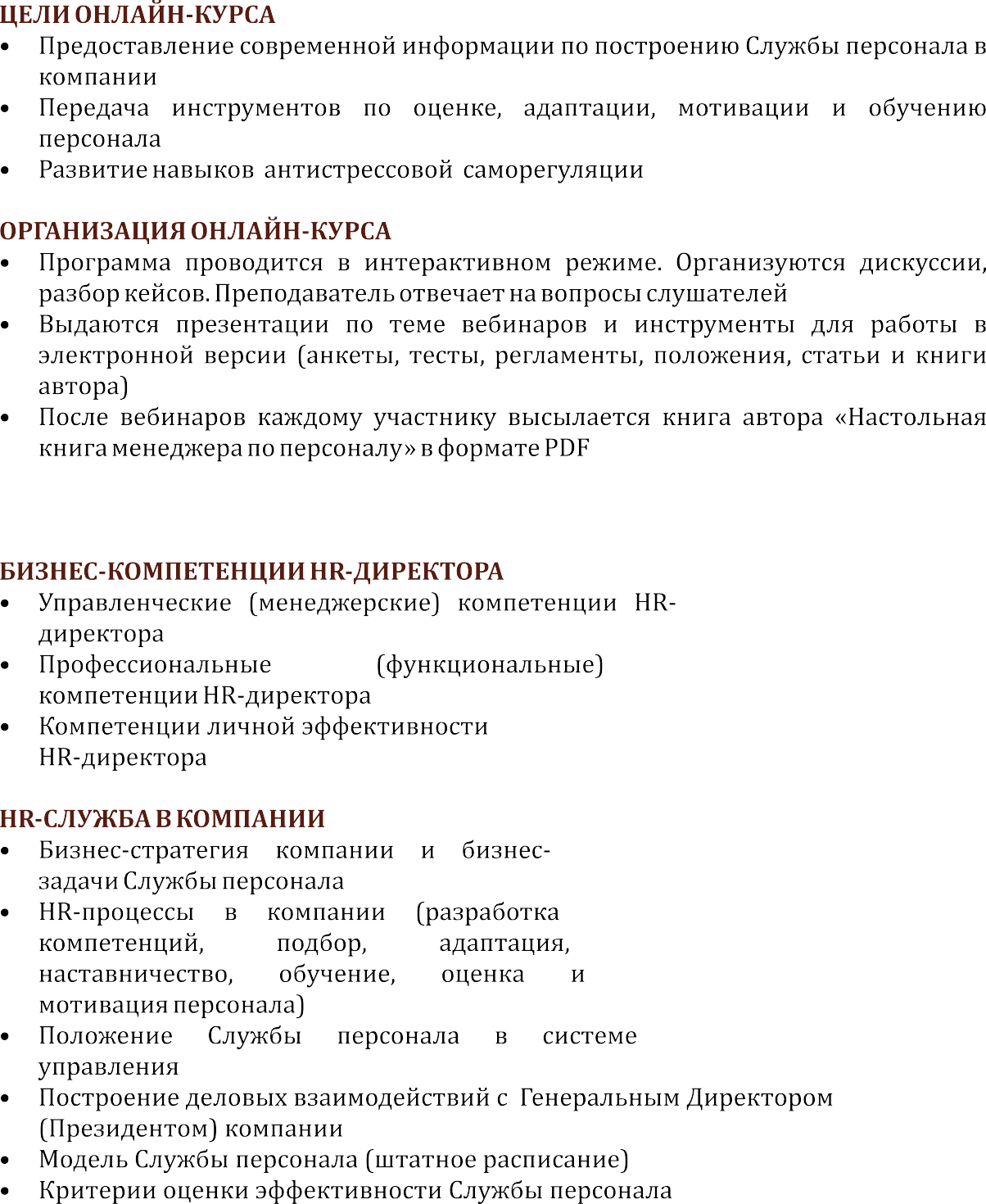 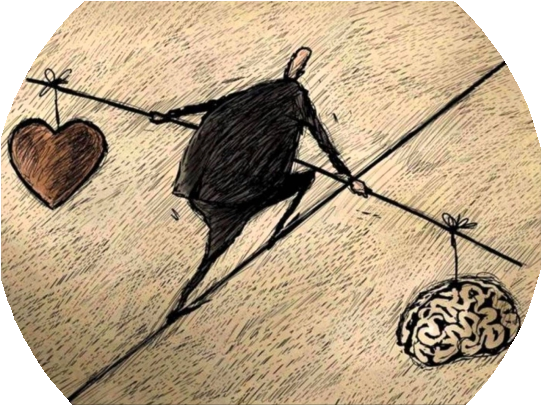 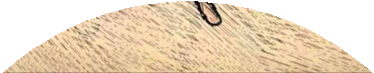 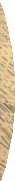 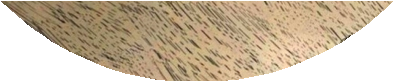 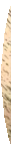 TOPБИЗНЕСТРЕНЕРОВСЛУЖБА ПЕРСОНАЛА В КОМПАНИИС повышением значимости человеческих ресурсов в современном бизнесе, возрастает и значение Службы персонала в компании. Эффективная HR-Служба, сотрудники которой отлично владеют инструментами работы с персоналом, — важнейшее корпоративное преимущество и HR-бренд любой компании!ПЕРВЫЙ ВЕБИНАРTOP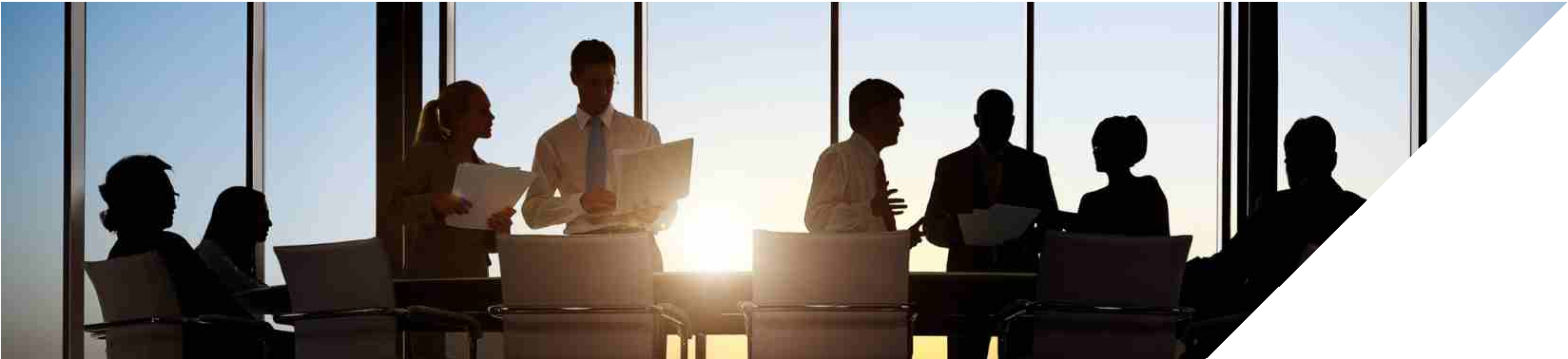 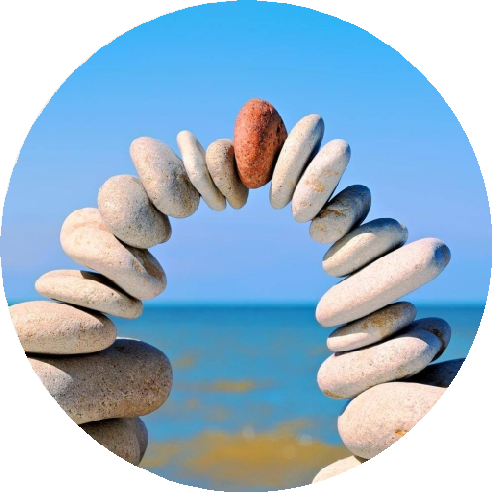 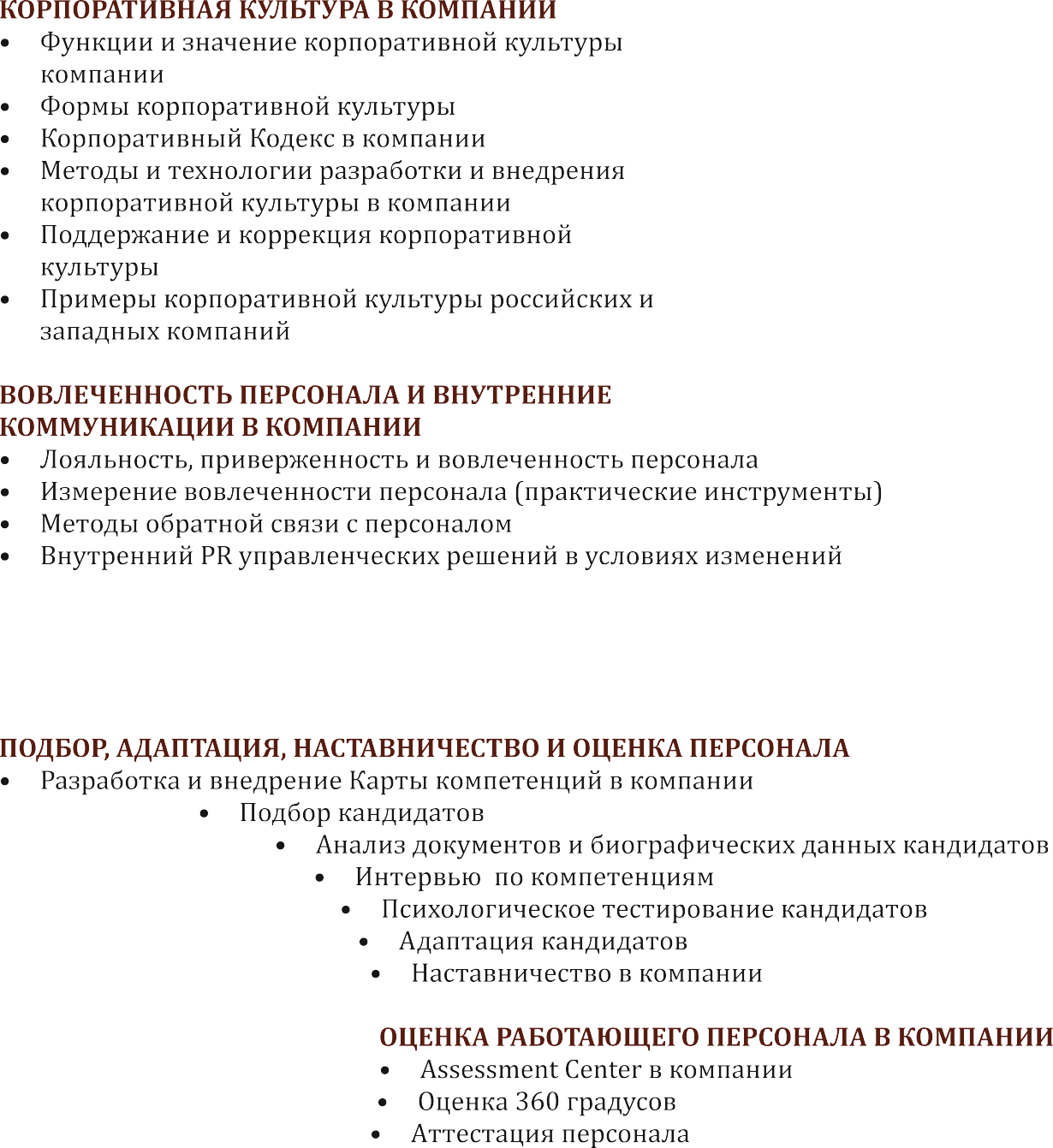 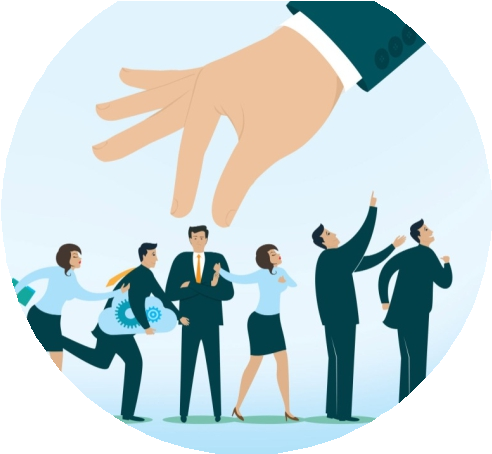 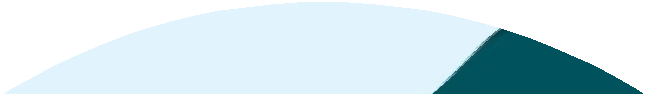 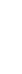 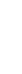 БИЗНЕСТРЕНЕРОВВТОРОЙ ВЕБИНАРТРЕТИЙ ВЕБИНАР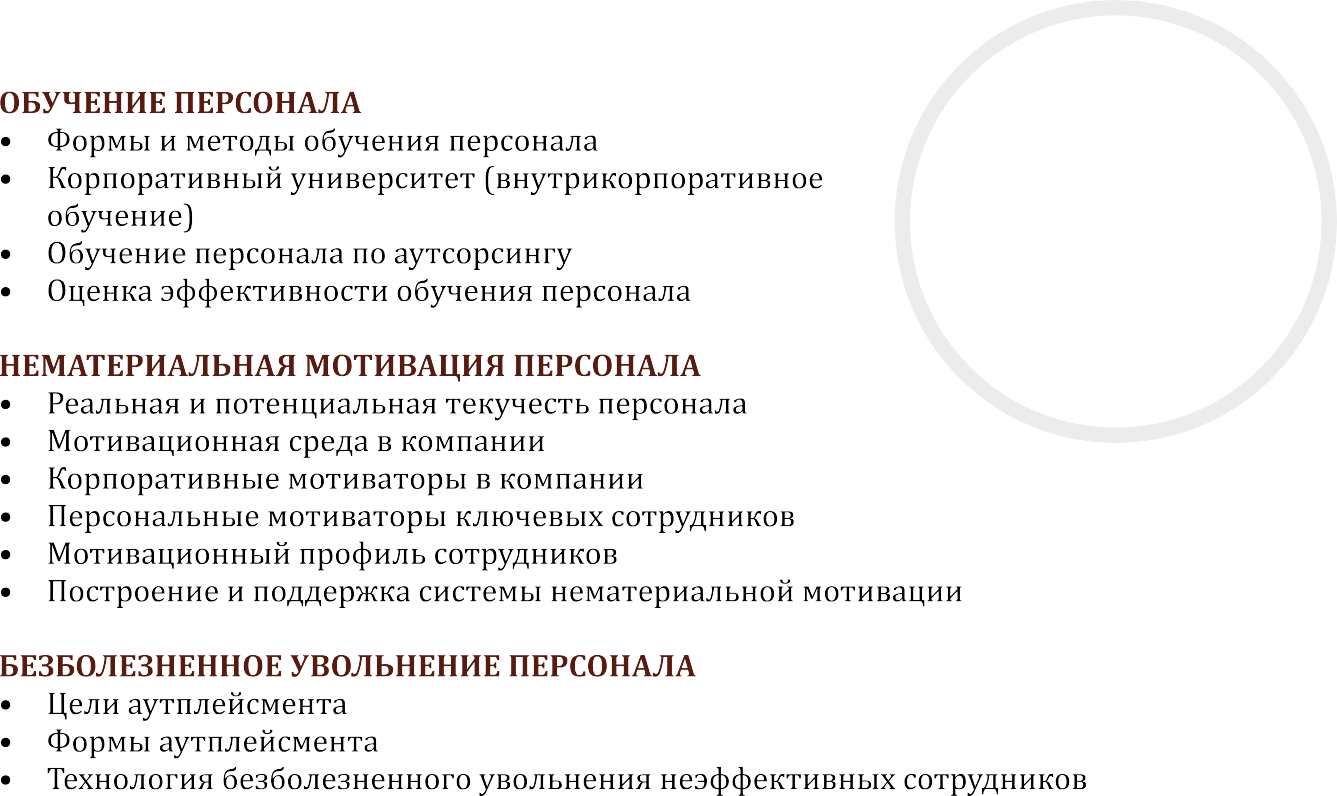 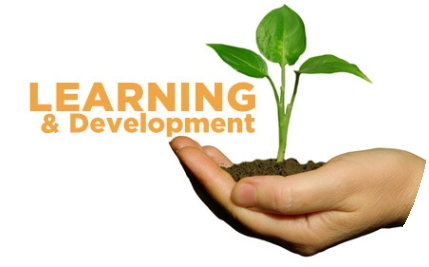 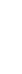 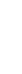 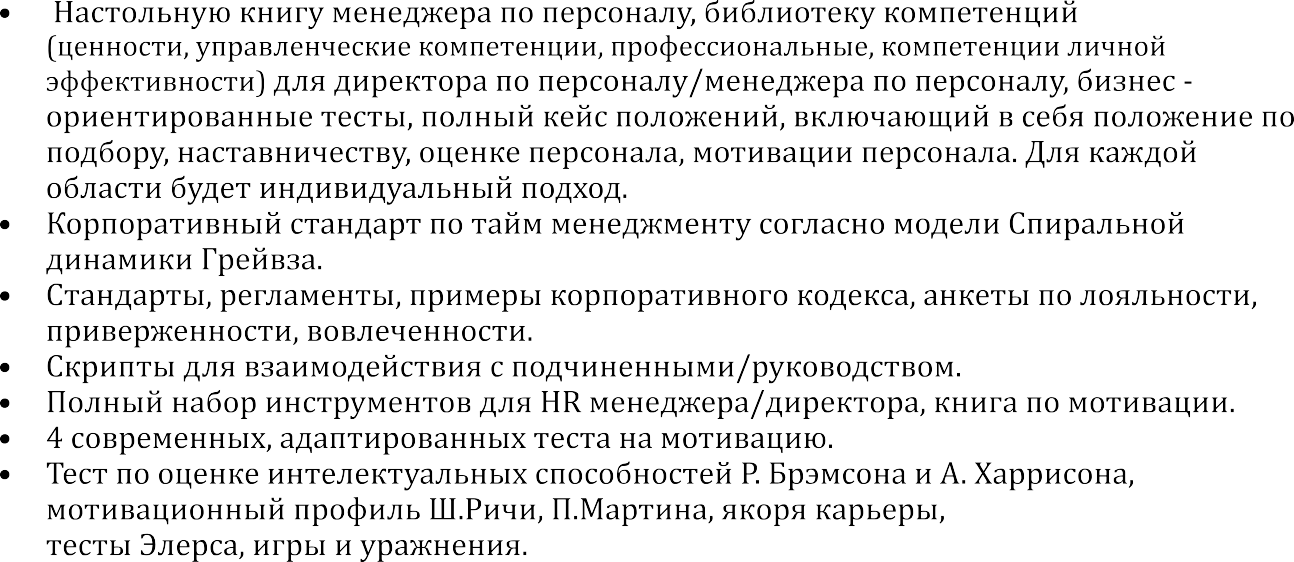 TOPБИЗНЕСТРЕНЕРОВЧЕТВЁРТЫЙ ВЕБИНАР22,23,24,25 ноября с 14:00 до 18:00СТОИМОСТЬ: 148 700 тг.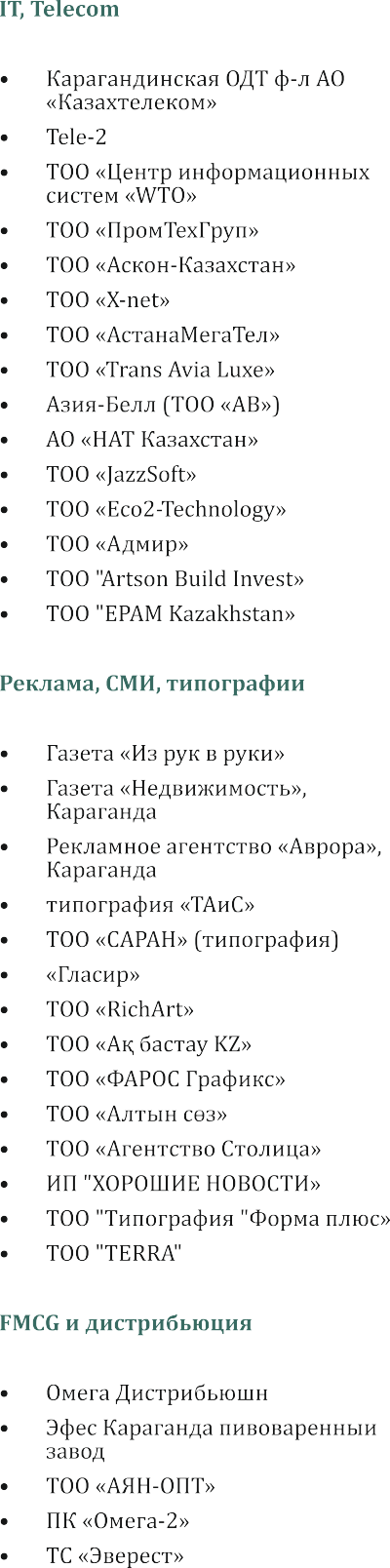 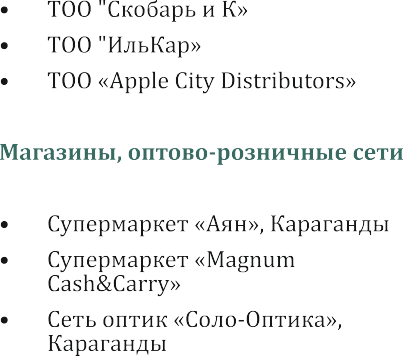 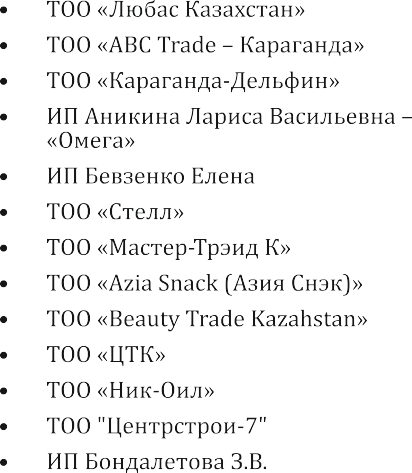 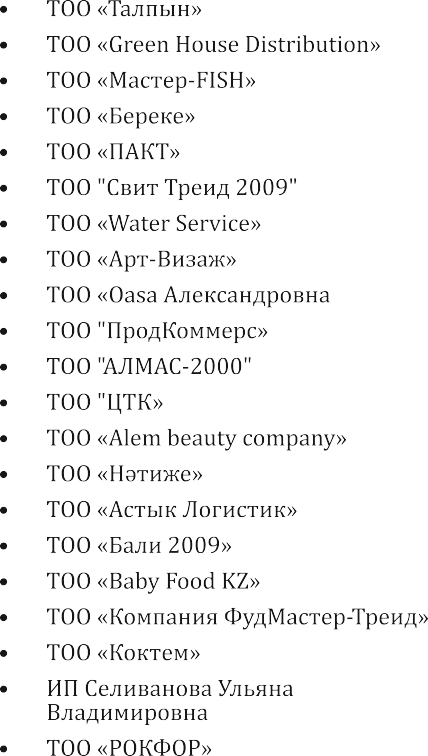 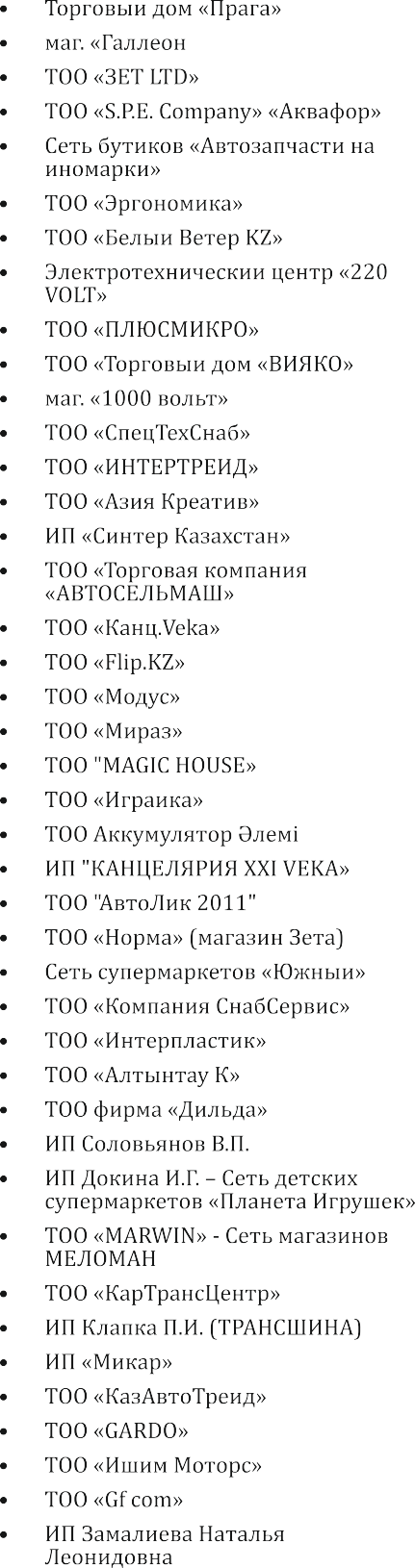 КОМПАНИИ, ПРИНИМАВШИЕ УЧАСТИЕ НА НАШИХ СЕМИНАРАХ И ТРЕНИНГАХ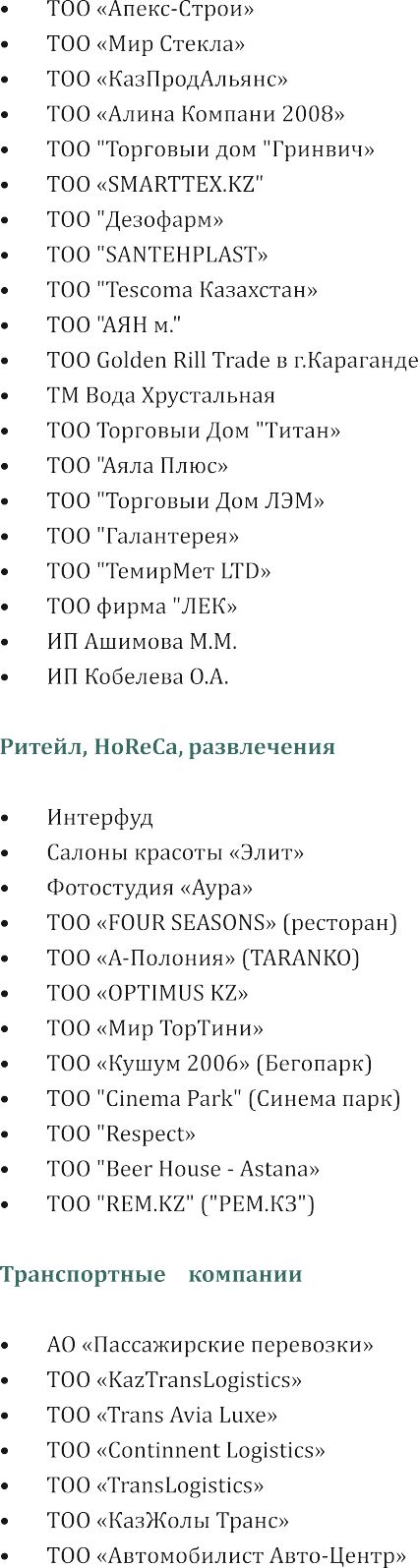 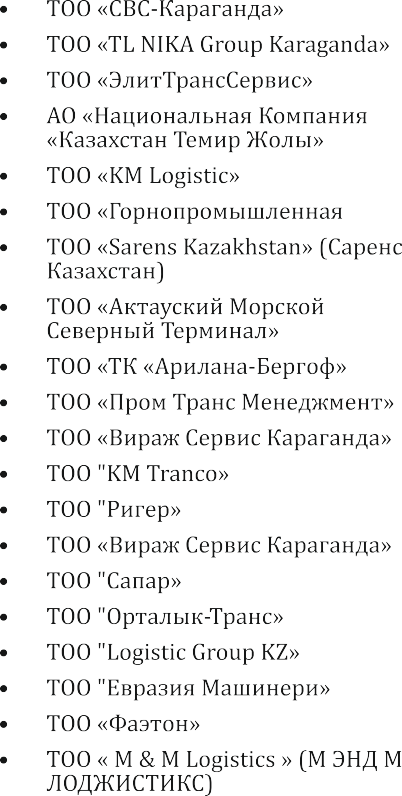 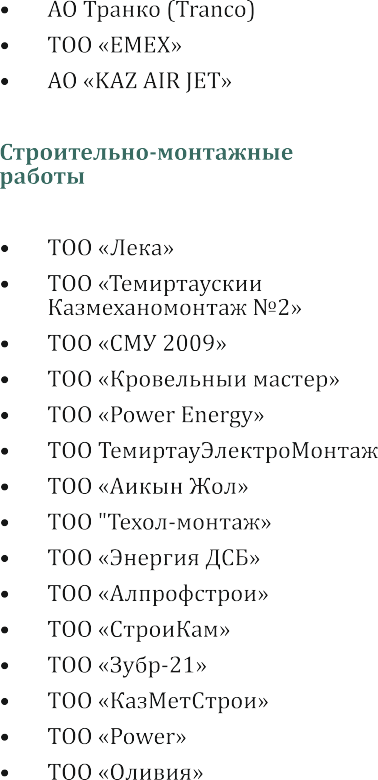 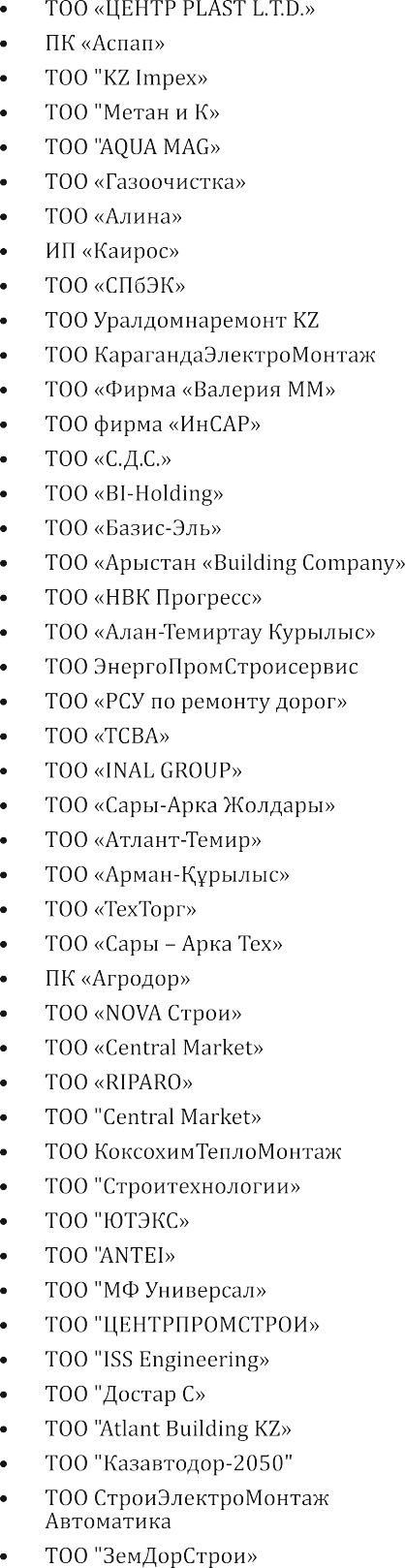 КОМПАНИИ, ПРИНИМАВШИЕ УЧАСТИЕ НА НАШИХ СЕМИНАРАХ И ТРЕНИНГАХ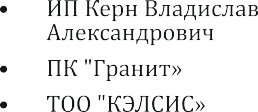 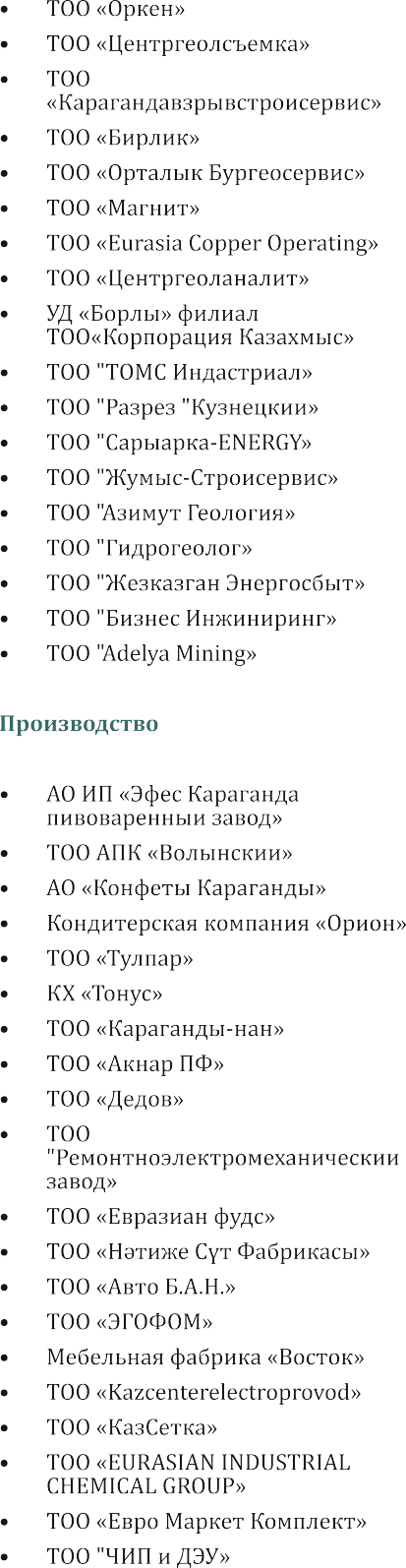 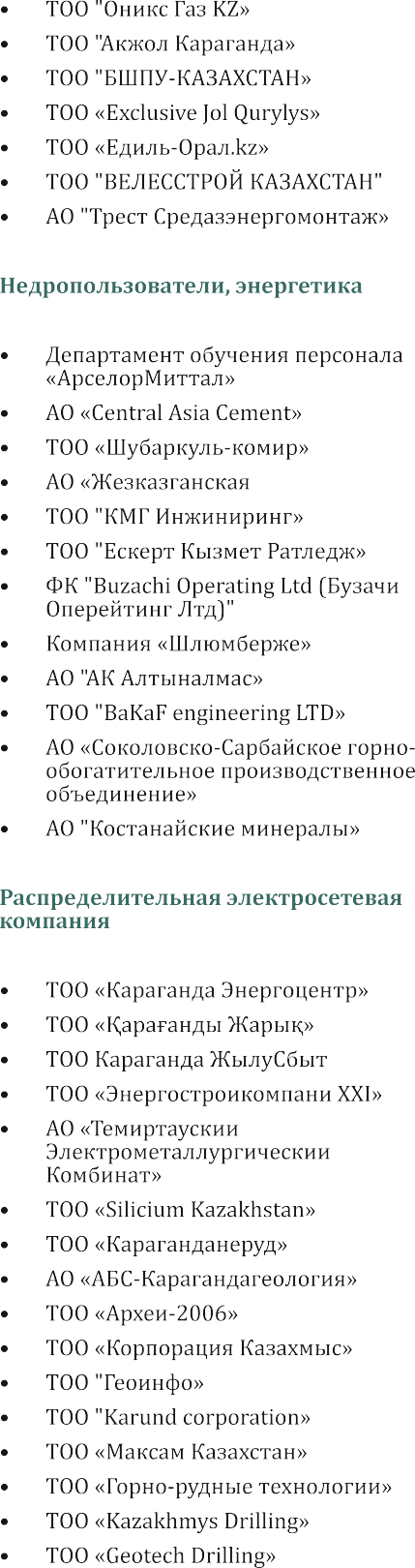 КОМПАНИИ, ПРИНИМАВШИЕ УЧАСТИЕ НА НАШИХ СЕМИНАРАХ И ТРЕНИНГАХ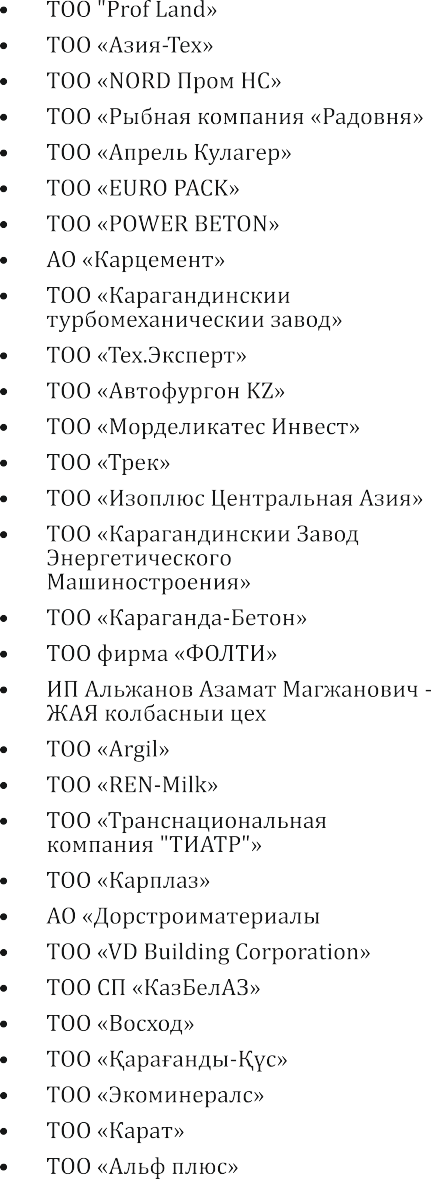 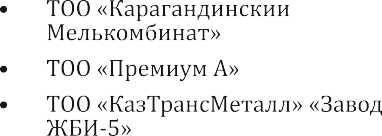 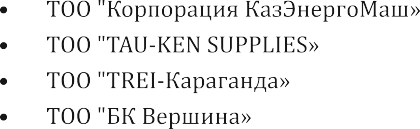 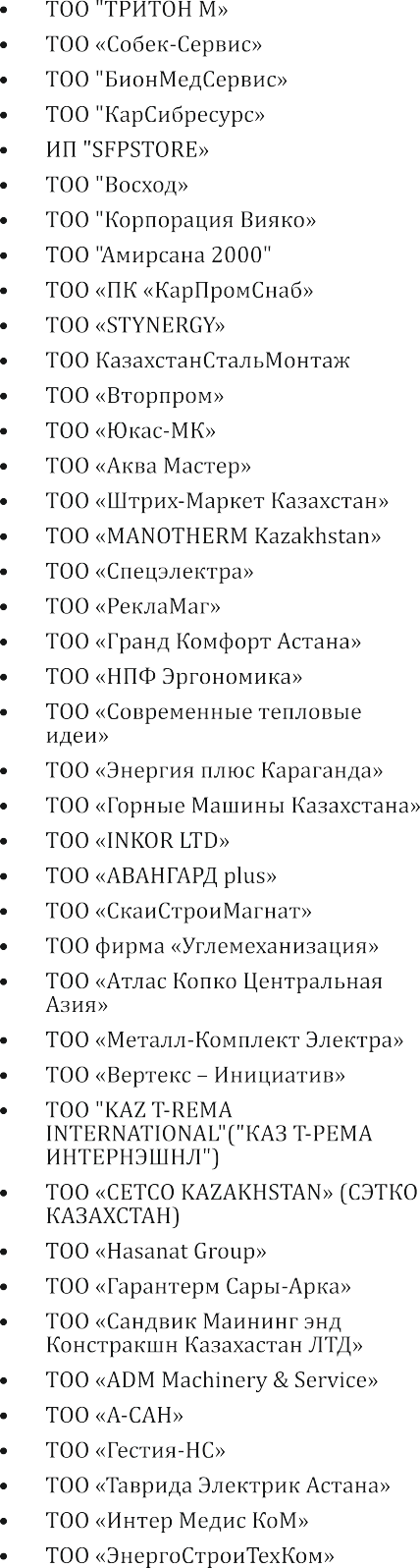 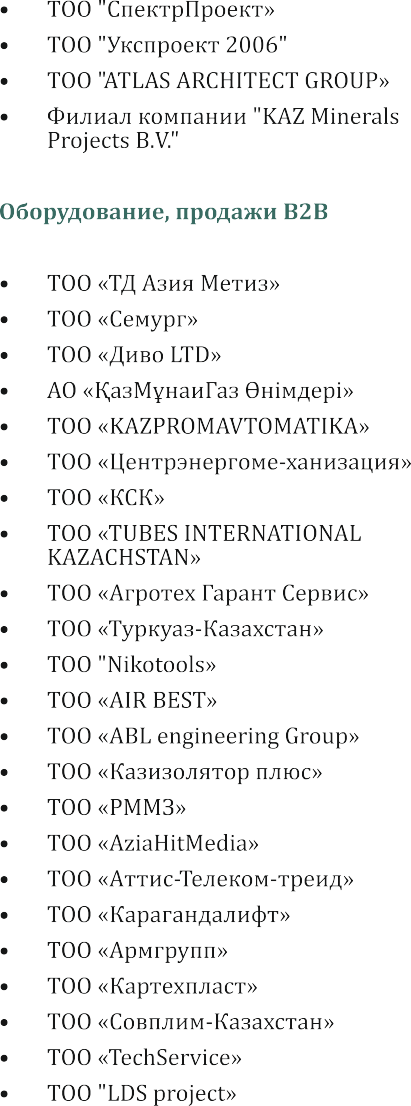 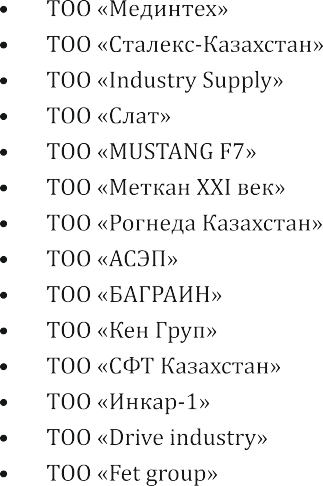 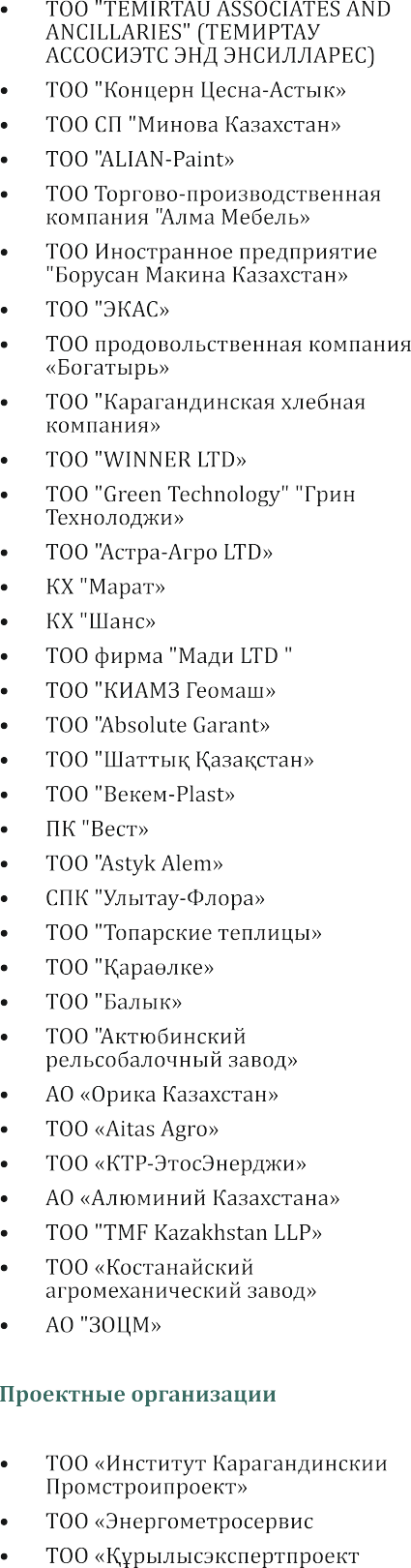 КОМПАНИИ, ПРИНИМАВШИЕ УЧАСТИЕ НА НАШИХ СЕМИНАРАХ И ТРЕНИНГАХ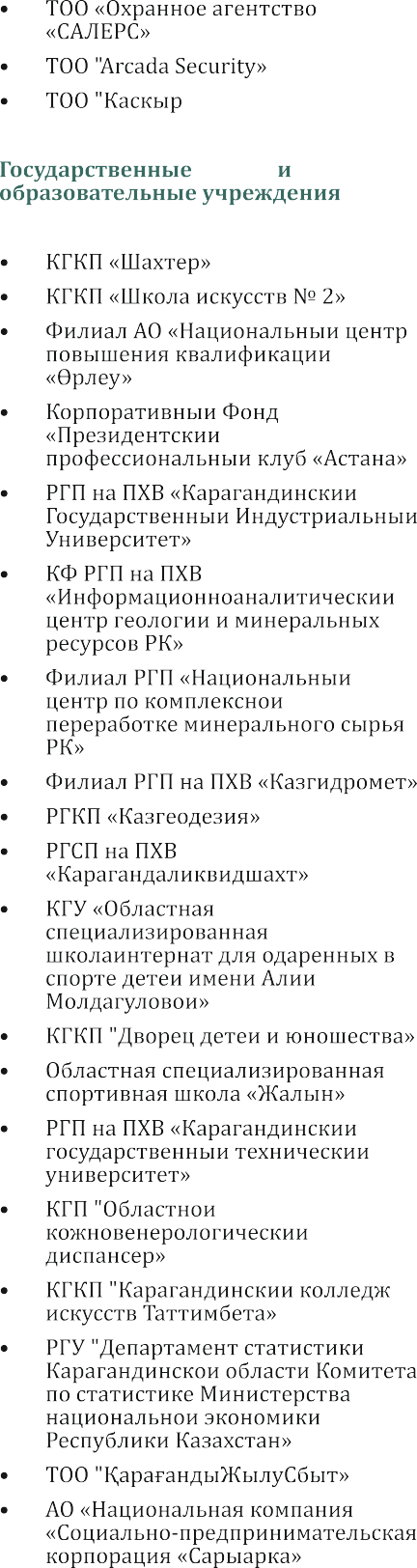 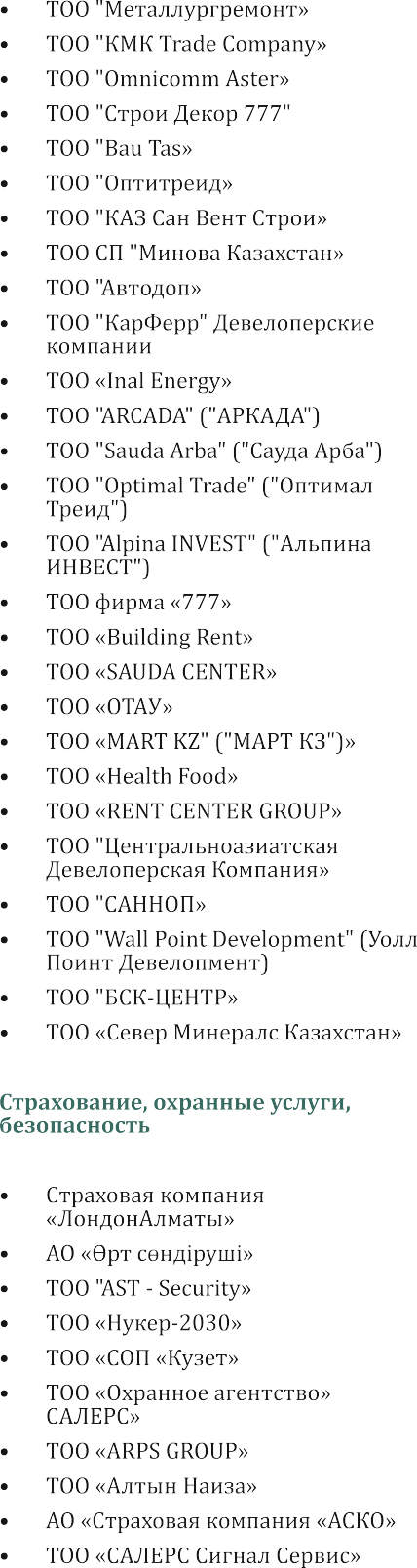 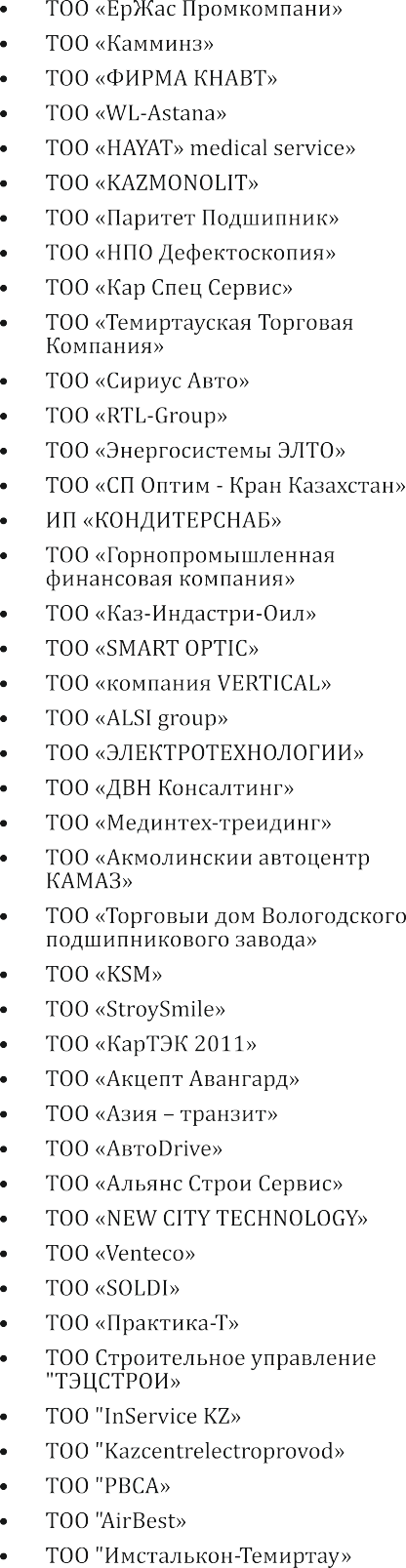 КОМПАНИИ, ПРИНИМАВШИЕ УЧАСТИЕ НА НАШИХ СЕМИНАРАХ И ТРЕНИНГАХ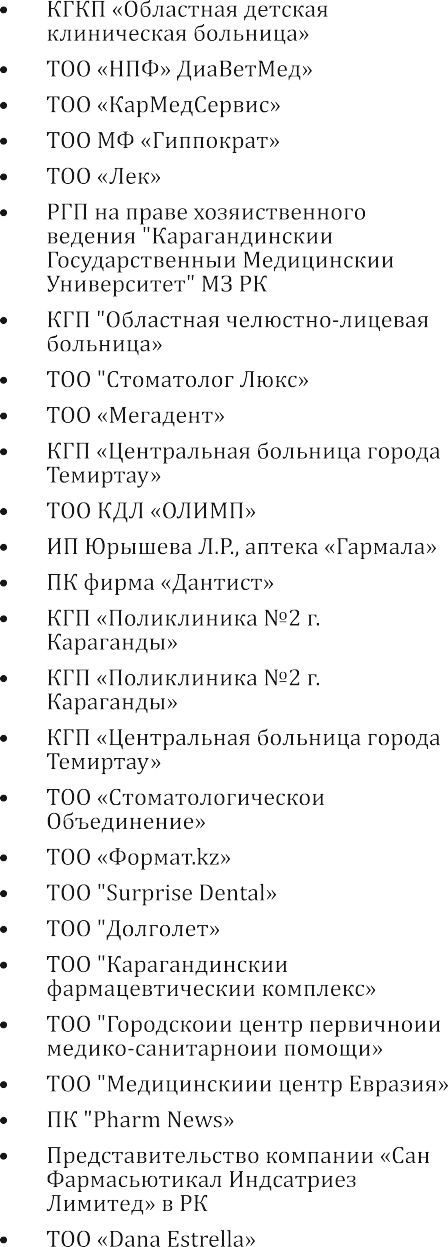 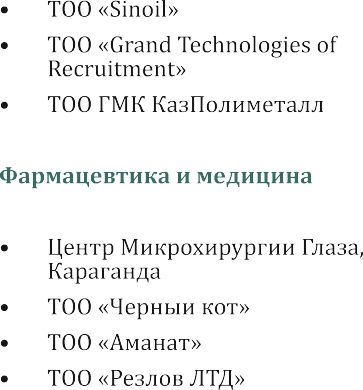 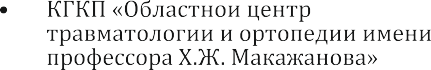 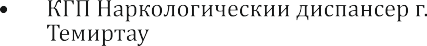 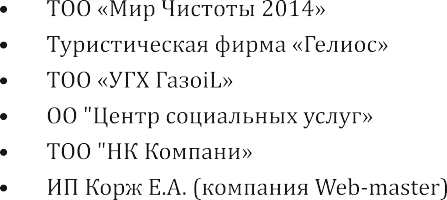 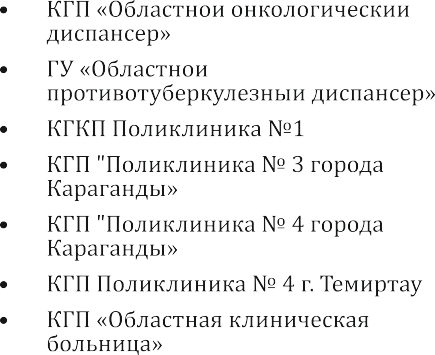 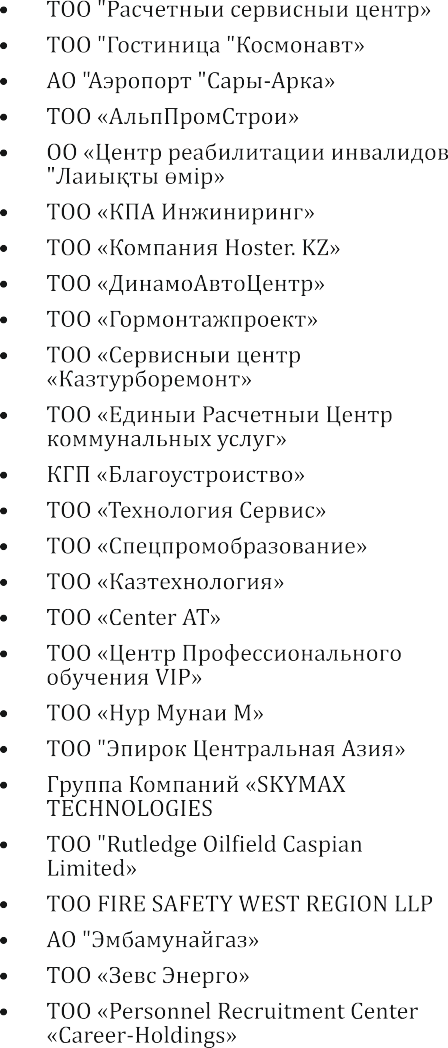 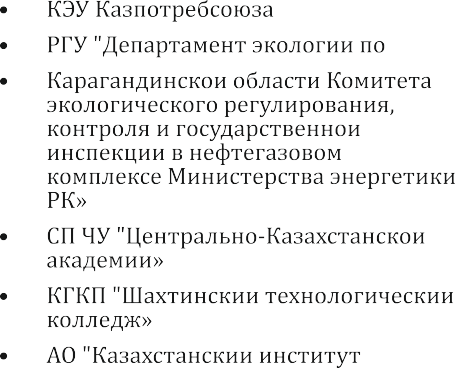 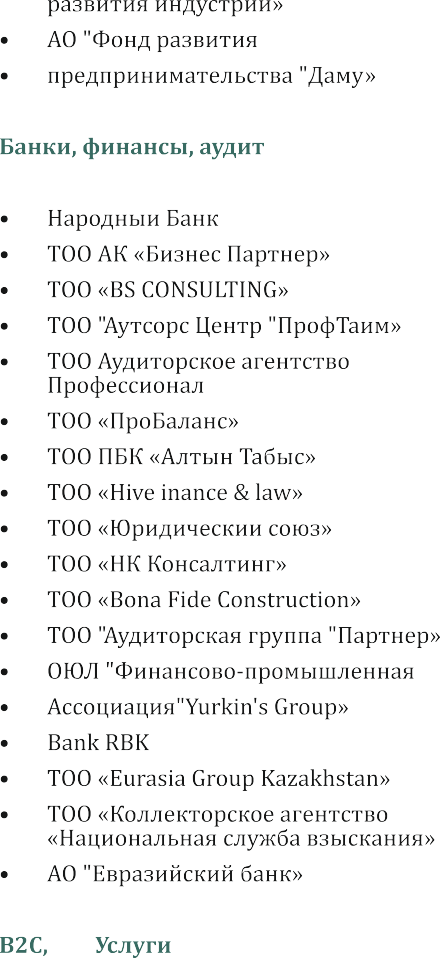 КОМПАНИИ, ПРИНИМАВШИЕ УЧАСТИЕ НА НАШИХ СЕМИНАРАХ И ТРЕНИНГАХ